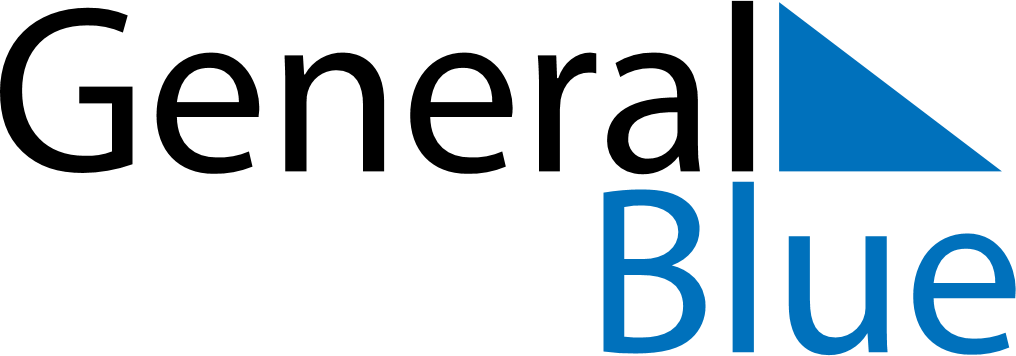 May 2024May 2024May 2024May 2024May 2024May 2024Finspang, OEstergoetland, SwedenFinspang, OEstergoetland, SwedenFinspang, OEstergoetland, SwedenFinspang, OEstergoetland, SwedenFinspang, OEstergoetland, SwedenFinspang, OEstergoetland, SwedenSunday Monday Tuesday Wednesday Thursday Friday Saturday 1 2 3 4 Sunrise: 5:00 AM Sunset: 8:47 PM Daylight: 15 hours and 46 minutes. Sunrise: 4:58 AM Sunset: 8:49 PM Daylight: 15 hours and 51 minutes. Sunrise: 4:55 AM Sunset: 8:52 PM Daylight: 15 hours and 56 minutes. Sunrise: 4:53 AM Sunset: 8:54 PM Daylight: 16 hours and 1 minute. 5 6 7 8 9 10 11 Sunrise: 4:50 AM Sunset: 8:56 PM Daylight: 16 hours and 6 minutes. Sunrise: 4:48 AM Sunset: 8:58 PM Daylight: 16 hours and 10 minutes. Sunrise: 4:45 AM Sunset: 9:01 PM Daylight: 16 hours and 15 minutes. Sunrise: 4:43 AM Sunset: 9:03 PM Daylight: 16 hours and 20 minutes. Sunrise: 4:41 AM Sunset: 9:05 PM Daylight: 16 hours and 24 minutes. Sunrise: 4:38 AM Sunset: 9:07 PM Daylight: 16 hours and 29 minutes. Sunrise: 4:36 AM Sunset: 9:10 PM Daylight: 16 hours and 33 minutes. 12 13 14 15 16 17 18 Sunrise: 4:34 AM Sunset: 9:12 PM Daylight: 16 hours and 38 minutes. Sunrise: 4:31 AM Sunset: 9:14 PM Daylight: 16 hours and 42 minutes. Sunrise: 4:29 AM Sunset: 9:16 PM Daylight: 16 hours and 47 minutes. Sunrise: 4:27 AM Sunset: 9:19 PM Daylight: 16 hours and 51 minutes. Sunrise: 4:25 AM Sunset: 9:21 PM Daylight: 16 hours and 55 minutes. Sunrise: 4:23 AM Sunset: 9:23 PM Daylight: 17 hours and 0 minutes. Sunrise: 4:21 AM Sunset: 9:25 PM Daylight: 17 hours and 4 minutes. 19 20 21 22 23 24 25 Sunrise: 4:19 AM Sunset: 9:27 PM Daylight: 17 hours and 8 minutes. Sunrise: 4:17 AM Sunset: 9:29 PM Daylight: 17 hours and 12 minutes. Sunrise: 4:15 AM Sunset: 9:31 PM Daylight: 17 hours and 16 minutes. Sunrise: 4:13 AM Sunset: 9:33 PM Daylight: 17 hours and 20 minutes. Sunrise: 4:11 AM Sunset: 9:35 PM Daylight: 17 hours and 23 minutes. Sunrise: 4:09 AM Sunset: 9:37 PM Daylight: 17 hours and 27 minutes. Sunrise: 4:08 AM Sunset: 9:39 PM Daylight: 17 hours and 31 minutes. 26 27 28 29 30 31 Sunrise: 4:06 AM Sunset: 9:41 PM Daylight: 17 hours and 34 minutes. Sunrise: 4:04 AM Sunset: 9:43 PM Daylight: 17 hours and 38 minutes. Sunrise: 4:03 AM Sunset: 9:45 PM Daylight: 17 hours and 41 minutes. Sunrise: 4:01 AM Sunset: 9:46 PM Daylight: 17 hours and 44 minutes. Sunrise: 4:00 AM Sunset: 9:48 PM Daylight: 17 hours and 48 minutes. Sunrise: 3:59 AM Sunset: 9:50 PM Daylight: 17 hours and 51 minutes. 